Speed mentoring : retour sur cette matinée particulièreLes élèves entrants de la classe de 2ASSPB ont découvert leur nouvel environnement scolaire à travers une semaine d'accueil et d'intégration riche en rencontres et en découvertes.Ces journées ont permis aux élèves d'établir les repères nécessaires à tout lycéen intégrant une nouvelle formation dans un lycée professionnel mais aussi de faire connaissance entre eux dans un climat de partage et de convivialité. Cette semaine d’intégration s’est clôturée dans la matinée du 16 octobre 2020 par une exploration du futur milieu professionnel des élèves lors d’un speed mentoring. Ils ont ainsi rencontré par petits groupes, 5 professionnels, en lien avec les métiers de l’accompagnement aux personnes. Ces rencontres ont permis aux élèves de prendre conscience du tissu professionnel qui les accueillera peut-être lors de leurs périodes de formation en entreprise. Le Lycée Edouard Vaillant est très reconnaissant de la collaboration que nous ont réservé ces professionnels et nous les remercions sincèrement. Monique : Assistante de service social en gériatrie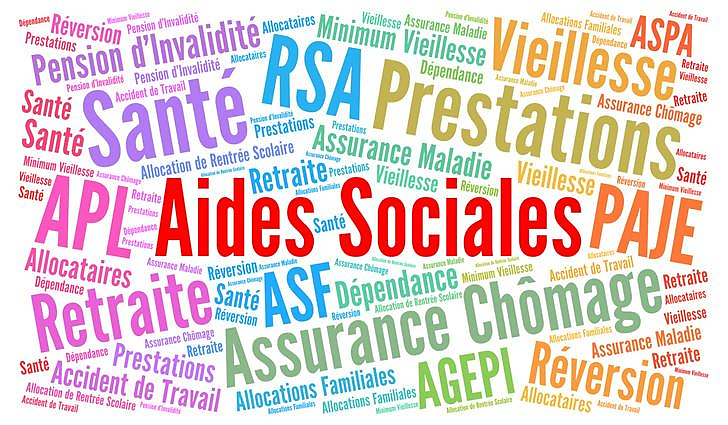 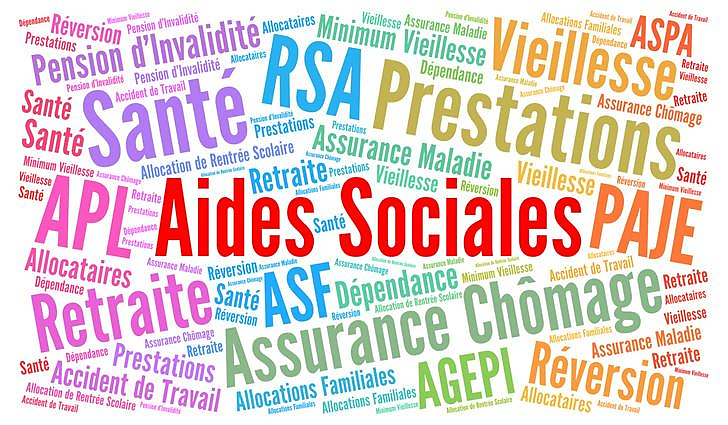     Le Vendredi 16 Octobre 2020 , nous avons fait un speed mentoring (rencontre entre professionnels et élèves) avec notre classes de 2 nde ASSP B.Cette matinée nous a permis d’interroger 5 professionnels dans le secteur de la petite enfance-jeunesse et dans le secteur personnes âgées.Monique nous a fait découvrir le métier d’assistante de service social en milieu gériatrique.    Ses missions consistent à conseiller informer les personnes en difficulté et faire un diagnostique psychologique.Le métier s’exerce dans des secteurs publiques ( hôpitaux) etc.Les diplôme requis sont le DEASS ( diplôme d’État d’Assistante de service social) et ensuite une formation de 3 ans. Le salaire s’élève a 1500e a 1790e.Les qualités pour faire ce métier est le sens du contact, être à l’écoute et la patience.Ce métier recrute énormément de monde.Cette matinée nous a appris beaucoup de choses, sur des métiers futurs possible.Léna, Océane, CamilleBrigitte : Educatrice de jeunes enfantsLe vendredi 16 octobre notre classe de seconde ASSP B a rencontré 5 professionnelles qui ont présenté leurs différents métiers. Lors d’un speed mentoring au lycée Edouard Vaillant, nous avons interrogé Brigitte éducatrice de jeunes enfants en salle H01. Le métier d’éducateur de jeunes enfants que nous a présenté Brigitte consiste à suivre un groupe d’enfants, en stimuler la créativité des enfants et à favoriser l’acquisition de leur autonomie et de leur socialisation. Par le jeu et les activités d’éveil, Brigitte tend à initier les plus petits au langage, aux habitudes d’hygiène et de sécurité ou encore aux règles de la vie sociale. Pour être éducateur de jeunes enfants il faut être patient, dynamique, créatif, et être à l’écoute des enfants. Brigitte en tant qu’ éducatrice de jeunes enfants encadre également des auxiliaires de puériculture au sein d’un multi-accueil. Pour devenir éducateur de jeunes enfants, il faut être titulaire du DEEJE (diplôme d’État d’éducateur de jeunes enfants), reconnu au niveau bac + 3. L’admission se fait sur dossier et entretien via Parcoursup. La formation dure 3 ans, dont 15 mois de stage. Elle peut aussi s'effectuer en alternance.Ce speed mentoring nous a plus, nous a fait découvrir en détail certains métiers, grâce à cette matinée certaine filles de la classe ont trouvé leur orientation professionnelle. 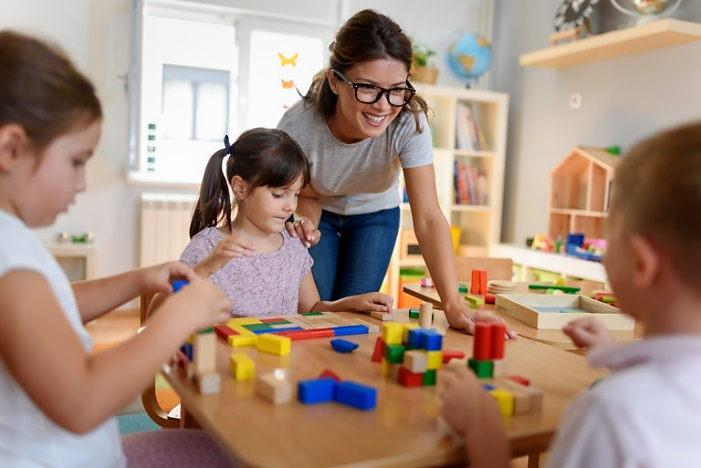 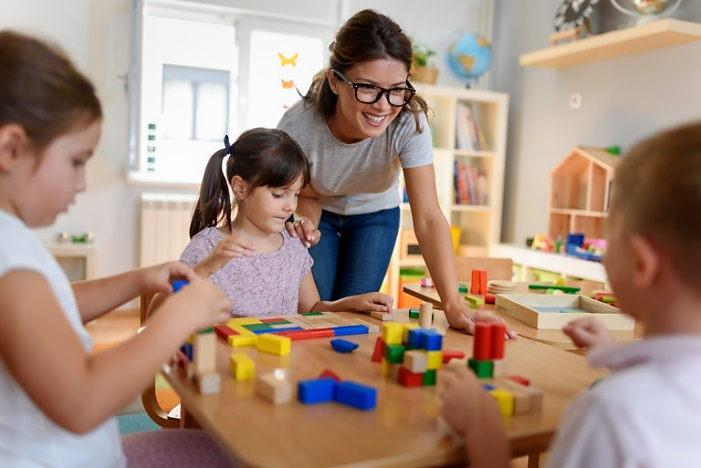 Eloise, Cassie, ClémenceStéphanie : Auxiliaire de puériculture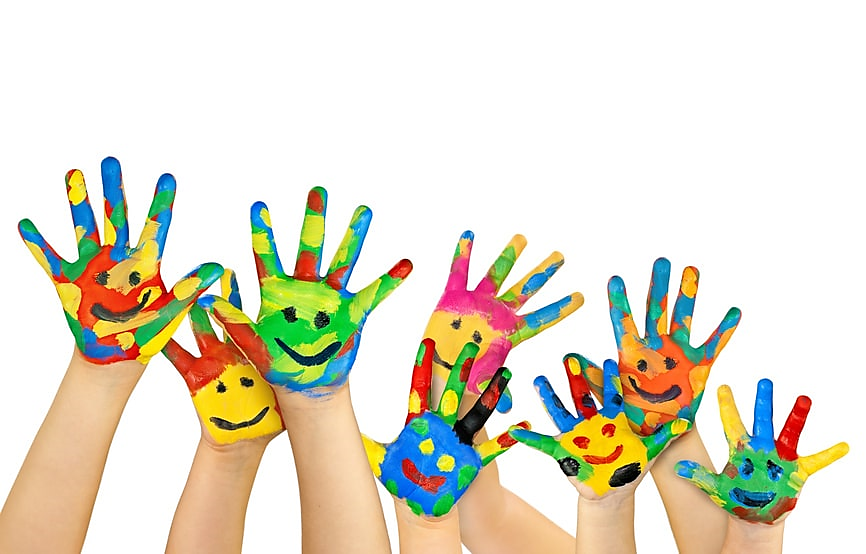 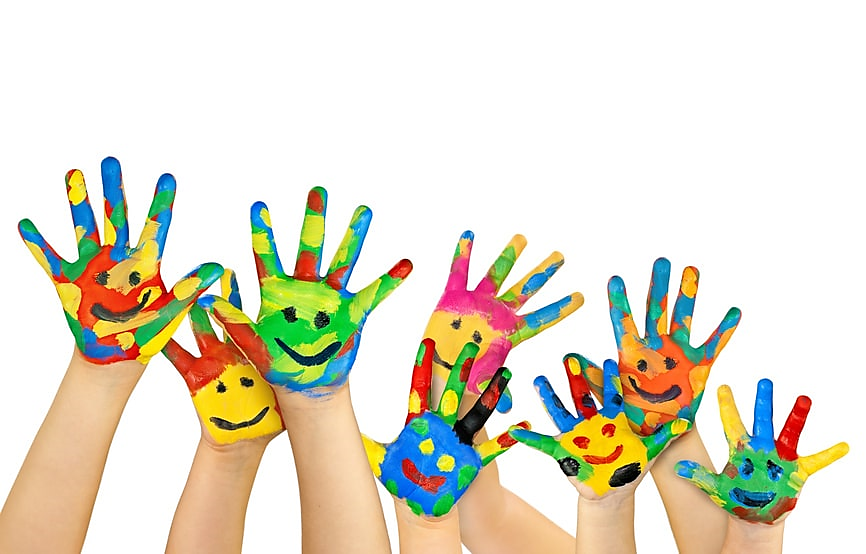 Lors d’un speed mentoring, le vendredi 16 Octobre 2020, la classe de 2ASSPB a rencontré des professionnels, dont Stéphanie, auxiliaire de puériculture. Nous avons rencontré des professionnels afin de nous aider pour notre orientation et expliquer leurs métiers.	Sous la direction de la puéricultrice, d'une sage-femme ou d'un pédiatre, l'auxiliaire de puériculture prend soin des nouveau-nés et des tout-petits.La formation de l'auxiliaire de puériculture est différente de celle de la puéricultrice. Aucun diplôme n'est nécessaire pour préparer la formation, qui s'effectue en un an dans une école spécialisée, et compte environ 600 heures de cours théoriques, et un stage pratique de six mois. Auxiliaire de puériculture est un métier qui requiert des qualités humaines : il faut être patient, calme et doux. L'auxiliaire de puériculture doit par ailleurs être fiable et responsable, car on lui confie le bien-être et la sécurité des tout-petits. Les missions de l'auxiliaire de puériculture dépendent de l'établissement dans lequel elle est affectée. Elle peut travailler en milieu hospitalier, dans un centre de protection maternelle et infantile, ou dans une garderie.Le salaire d’une auxiliaire de puériculture peut aller de 1 540 euros à 2 200 euros en fin de carrière.	Cette journée nous a beaucoup appris, cela nous a permis de mieux connaître les différents métiers que nous pouvions exercer dans notre future vie professionnelle.Clara , Héloïse, CassandraVirginie : Directrice d’un accueil de loisirs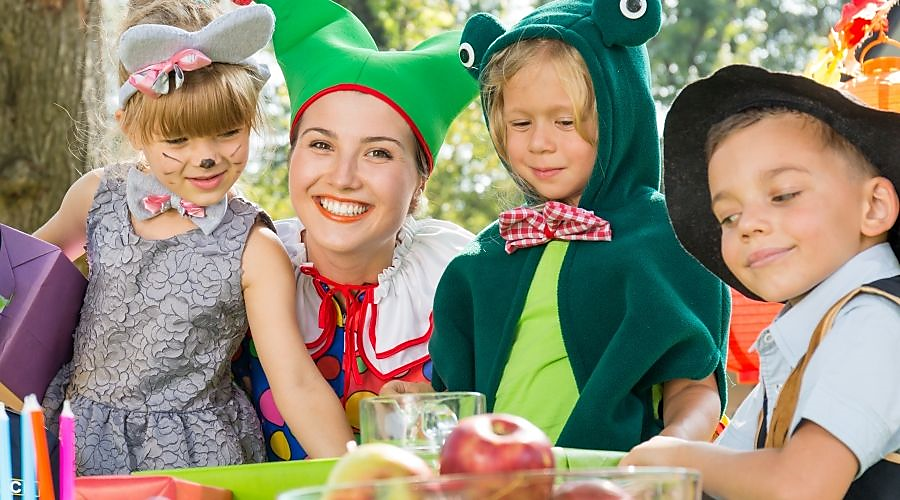 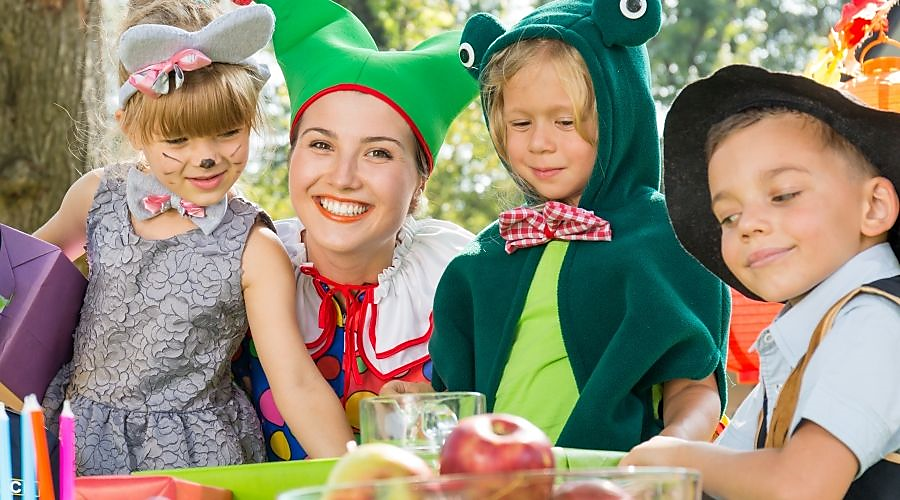 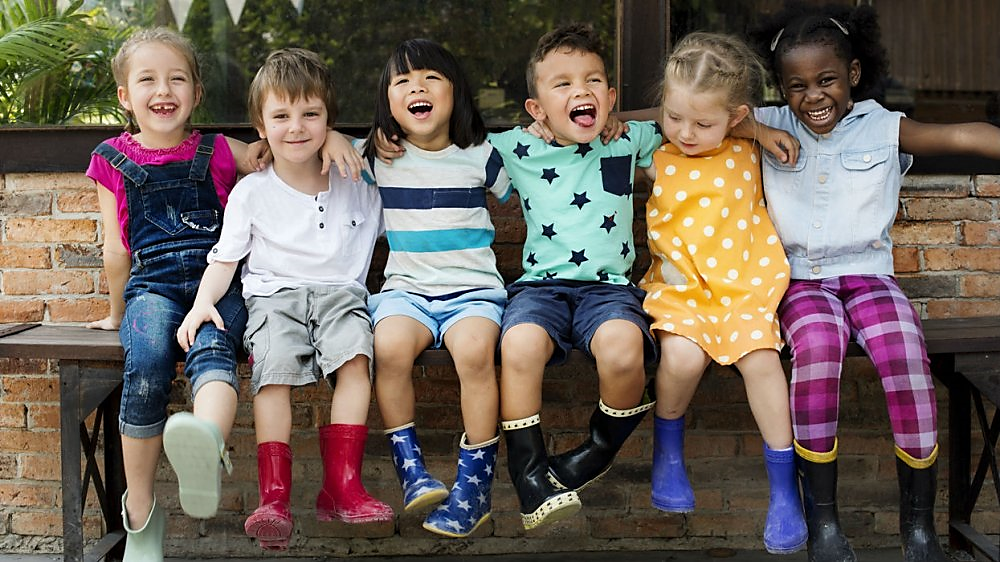 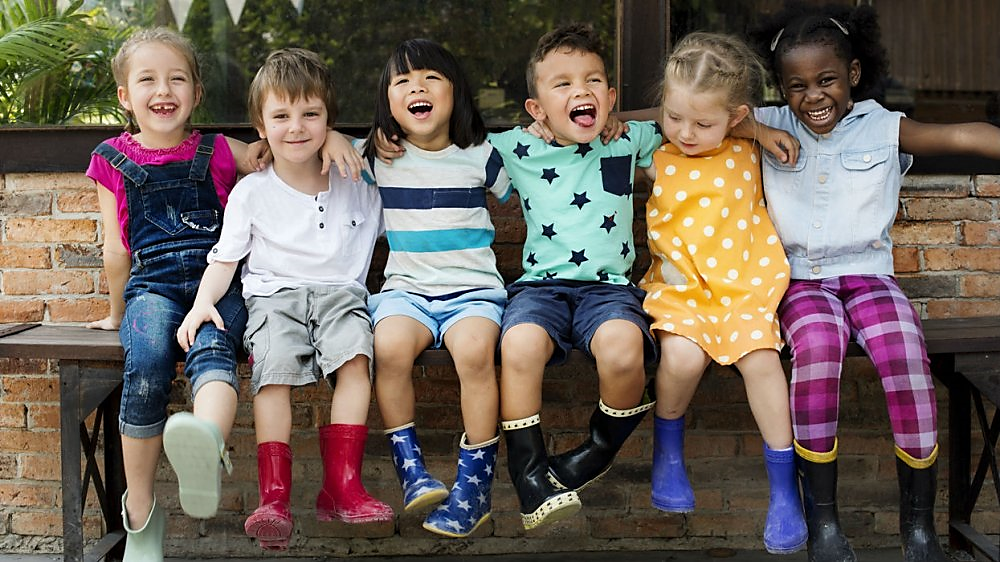 Crystal : Animatrice en EHPADLors d’une matinée au Lycée le vendredi 16 octobre 2020 les élèves en seconde ASSP B ont rencontré une animatrice en EHPAD (établissement d’hébergement pour personnes âgées dépendantes) qui se nomme Crystal qui nous a présenté son métier. Nous lui avons posé des questions pour réaliser une fiche métier.Le rôle de Crystal est de favoriser l’autonomie et l’épanouissement des résidents d’une maison de retraite ou d‘un service hospitalier pour personnes âgées grâce à la mise en place de projets variés, en individuel ou en collectif : des activités physiques, d’échange, culturelles, de bricolage, de relaxation, ou encore des rencontres intergénérationnelles.Pour devenir animateur en maison de retraite, plusieurs voies d’accès sont possibles :Le Brevet Professionnel de la Jeunesse, de l’Education Populaire et des Sports, mention Animation socialeLe Diplôme d’Etat de la Jeunesse, de l’Education Populaire et du Sport, spécialité Animation socio-éducative ou culturelleLe DUT Carrières Sociales, option animation sociale et socioculturelleLe Bac Professionnel Animation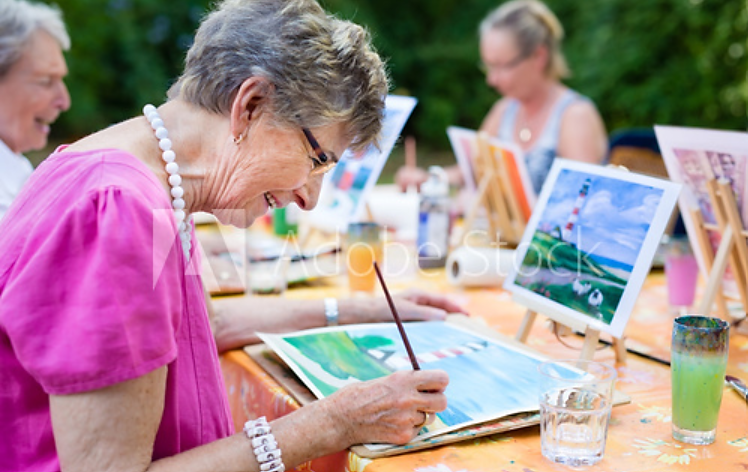 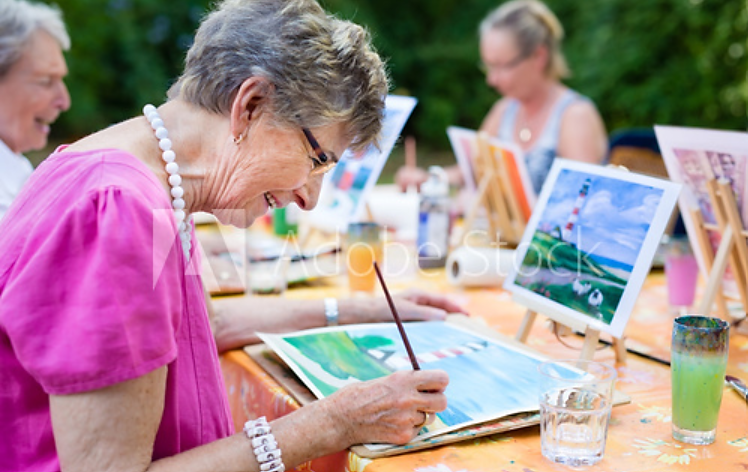 Pour être animateur en EHPAD il faut faire preuve de :Créativité : pour s’adapter à chaque personne, il faut être capable de sortir des sentiers battus, faire preuve de curiosité intellectuelle et d’imagination afin de proposer des activités originales et stimulantes.Persévérance : selon l’état de santé des personnes, les résultats des actions peuvent être très variables. L’amélioration n’est pas toujours au rendez-vous, mais l’animateur doit pouvoir garder intacts sa motivation et son enthousiasme.Capacités de communication : il s’agit de s’adapter à des interlocuteurs très variés : des professionnels de la santé (avec qui l’animateur peut partager un langage technique, voire un « jargon »), des familles et des résidents – et pour ces derniers, avec parfois des troubles du langage, des intervenants extérieurs avec leurs spécificités (artistes, enseignants, adolescents…).Capacité à travailler en équipe : cette qualité est fondamentale, car un animateur n’intervient jamais seul : son intervention se fait dans le cadre d’une prise en charge globale et d’un projet de soin incluant de nombreuses dimensions (physiques, psychologiques, sociales).Rigueur : dans une période de restriction financière, il doit être capable d’établir des budgets réalistes, et de s’y tenir.La rémunération d’un animateur en gérontologie débutant est d’environ 1 700 € bruts mensuels (selon la convention).Cette matinée nous a permis de découvrir ce métier et nous a aidé dans le choix de notre orientation. Cette rencontre nous a permis de nous apporter des idées nouvelles sur ce métier.Clarisse, Morgane, Sandy, Eléa